Standardillustrierende Aufgaben veranschaulichen beispielhaft Standards für Lehrkräfte, Lernende und Eltern. Aufgabe und Material: Wärme durch Rosten – EinwegwärmekissenZur Linderung von Muskelverspannungen kann man Einwegwärmekissen kaufen, welche eine wohltuende Wärme über Stunden versprechen. Dafür muss man das Wärmekissen aus luftdicht verschweißten Beuteln entnehmen und auf die entsprechende Stelle am Körper kleben. Die Füllung des Wärmekissens besteht aus einem Gemisch aus Eisenpulver, Kochsalz und Aktivkohle sowie etwas Wasser. Nach dem Abkühlen kann das Wärmekissen im Hausmüll entsorgt werden. Reißt man das Kissen auf, kann man erkennen, dass sich das schwarzgraue Gemisch nach dem Abkühlen bräunlich verfärbt hat.Die Reaktionsgleichung verdeutlicht, was nach dem Öffnen des Einwegwärmekissens passiert:4 Fe + 3 O2 + 6 H2O  4 Fe(OH)3, Q = - n KJAufgaben:Erkläre das Funktionsprinzip des Wärmekissens. Ordne die beschriebenen Beobachtungen den Edukten bzw. Produkten der chemischen Reaktion zu. LISUM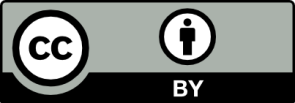 Erwartungshorizont:Erkläre das Funktionsprinzip des Wärmekissens. Die ablaufende chemische Reaktion ist eine Redoxreaktion. Im Wärmekissen oxidiert das Eisenpulver mit dem Luftsauerstoff und dem im Gemisch vorhandenen Wasser zu Eisenhydoxid. Die Reaktion verläuft exotherm. Zusatz: (H-Niveau) Kochsalz beschleunigt den Korrosionsprozess des EisensOrdne die beschriebenen Beobachtungen den Edukten bzw. Produkten der chemischen Reaktion zu.4 Fe 	        + 3 O2 + 6 H2O  	 	4 Fe(OH)3schwarzgraues 			   bräunlicher FeststoffGemisch				  LISUM FachNaturwissenschaften 7- 10Naturwissenschaften 7- 10Naturwissenschaften 7- 10KompetenzbereichMit Fachwissen umgehenMit Fachwissen umgehenMit Fachwissen umgehenKompetenzVerallgemeinern, Abstrahieren und ProblemlösenVerallgemeinern, Abstrahieren und ProblemlösenVerallgemeinern, Abstrahieren und ProblemlösenNiveaustufe(n)GGGStandardDie Schülerinnen und Schüler können naturwissenschaftliche Kenntnisse in neuen Kontexten anwenden.Die Schülerinnen und Schüler können naturwissenschaftliche Kenntnisse in neuen Kontexten anwenden.Die Schülerinnen und Schüler können naturwissenschaftliche Kenntnisse in neuen Kontexten anwenden.ggf. ThemenfeldTF 8: (Ein)blick in den HaushaltTF 8: (Ein)blick in den HaushaltTF 8: (Ein)blick in den Haushaltggf. Bezug Basiscurriculum (BC) oder übergreifenden Themen (ÜT)---------ggf. Standard BC---------AufgabenformatAufgabenformatAufgabenformatAufgabenformatoffen	offen	halboffen	xgeschlossen	Erprobung im Unterricht:Erprobung im Unterricht:Erprobung im Unterricht:Erprobung im Unterricht:Datum Datum Jahrgangsstufe: Schulart: VerschlagwortungRosten, Wärmekissen, FunktionsprinzipRosten, Wärmekissen, FunktionsprinzipRosten, Wärmekissen, Funktionsprinzip